СОВЕТ ХАДЫЖЕНСКОГО ГОРОДСКОГО ПОСЕЛЕНИЯАПШЕРОНСКОГО РАЙОНАРЕШЕНИЕ       от 13.02.2018                                                                                    № 172г. ХадыженскО внесении изменений в решение Совета Хадыженского городского поселения Апшеронского района от  28 сентября 2016 года № 101 «Об утверждении Порядка увольнения (освобождения от должности) лиц,замещающих муниципальные должности Хадыженского городского поселения Апшеронского района, в связи с утратой доверия»В соответствии с частью 7.2, 7.3 ст. 40 Федерального закона от 6 октября 2003 года № 131-ФЗ "Об общих принципах организации местного самоуправления в Российской Федерации", ч. 2 ст. 4 Закона Краснодарского края от 25 июля 2017 года № 3653-КЗ  «О порядке осуществления проверки достоверности и полноты сведений о доходах, расходах, об имуществе и обязательствах имущественного характера, представляемых гражданами, претендующими на замещение муниципальных должностей, и лицами, муниципальные должности» Совет Хадыженского городского поселения Апшеронского района р е ш и л:Внести в  решение Совета Хадыженского городского поселения Апшеронского района от 28 сентября 2016 года № 101 «Об утверждении Порядка увольнения (освобождения от должности) лиц, замещающих муниципальные должности Хадыженского городского поселения Апшеронского района, в связи с утратой доверия» следующие изменения:пункт 3 приложения к решению Совета Хадыженского городского поселения Апшеронского района от 28 сентября 2016 года № 101 «Об утверждении Порядка увольнения (освобождения от должности) лиц, замещающих муниципальные должности Хадыженского городского поселения Апшеронского района, в связи с утратой доверия» изложить в новой редакции:«3. Проверка достоверности и полноты сведений о доходах, расходах, об имуществе и обязательствах имущественного характера проводится в соответствии с законом Краснодарского края от 25 июля 2017 года № 3653-КЗ  «О порядке осуществления проверки достоверности и полноты сведений о доходах, расходах, об имуществе и обязательствах имущественного характера, представляемых гражданами, претендующими на замещение муниципальных должностей, и лицами, муниципальные должности».»2. Отделу организационно-кадровой работы (Бурмакина) официально опубликовать настоящее решение на официальном сайте администрации Хадыженского городского поселения Апшеронского района в информационно-телекоммуникационной сети "Интернет".3. Контроль за выполнением настоящего решения возложить на комиссию по вопросам законности, правопорядка и выполнению решений Совета Хадыженского городского поселения Апшеронского района (Дарморезов).4. Решение вступает в силу со дня его официального опубликования.Глава Хадыженского городского               Председатель Совета Хадыженскогопоселения Апшеронского района               городского поселения                                                                         Ф.В.Кравцов                                                       А.И.Татулян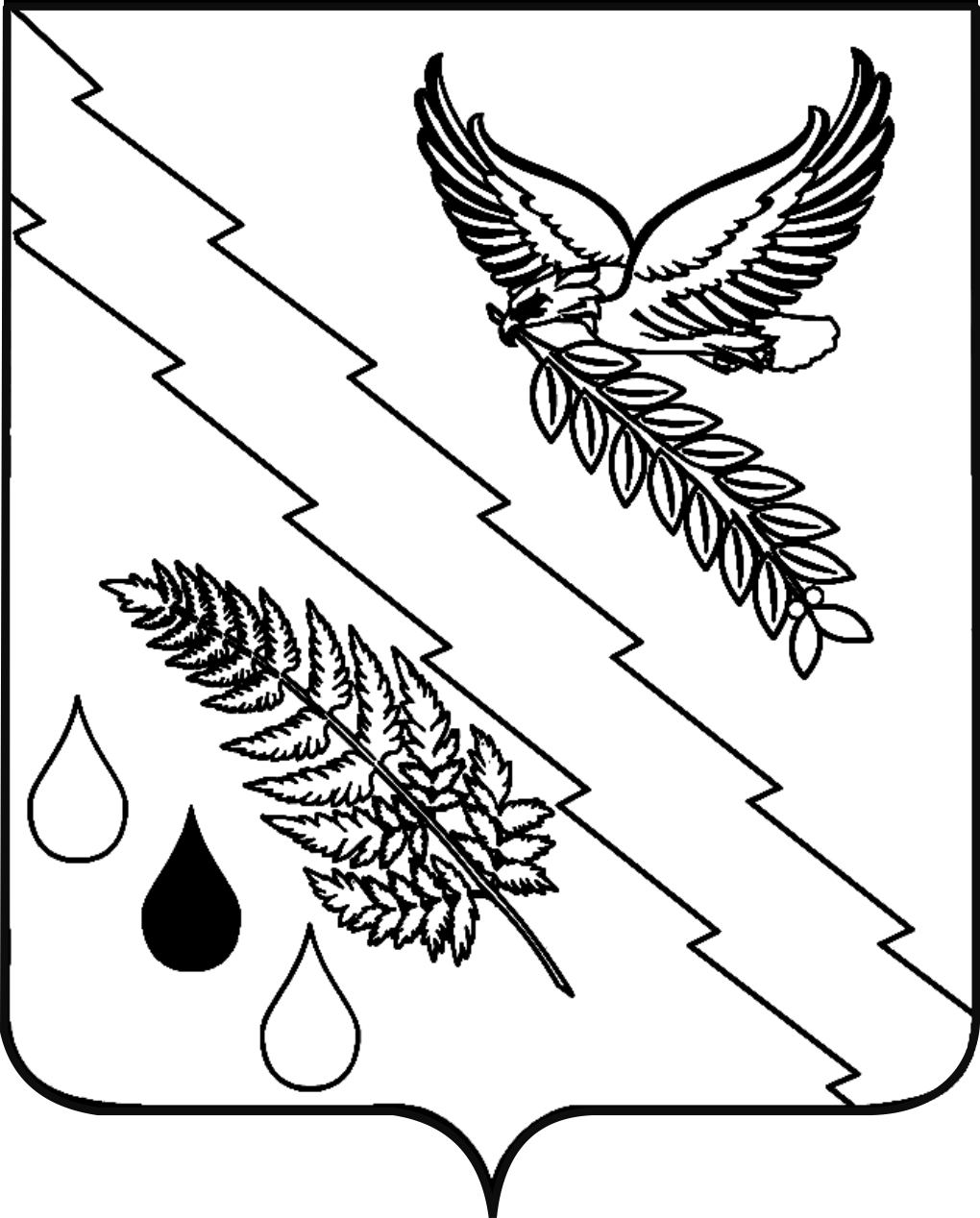 